"День Космонавтики"Сценарий проведения праздника в начальной школе2016 г.Подготовила учитель информатики Е.А.БедненкоЦели проведения мероприятия: патриотическое воспитание школьников, повышение общеобразовательного уровня.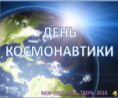 фанфарыВступительное слово Заставка «КОСМОС» 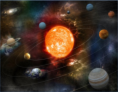 ВЕДУЩИЙ 1: На Земле жил звездочёт,Он планетам вёл подсчёт.Звездочёт:Меркурий – раз, Венера – два-с,Три - Земля, четыре - Марс,Пять – Юпитер, шесть – Сатурн,Семь - Уран, восьмой - Нептун.Здравствуйте, ребята! Я – великий Звездочёт. Сегодня я расскажу вам о Солнечной системе. 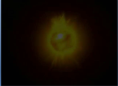 Знайте, дети, наше Солнце,Что нам светит сквозь оконце –Шаровидная звезда,А не как сковорода.А планеты-шалунишки,Словно мячики-малышки,Рядом с солнышком всегда,Как праматерь им звезда. 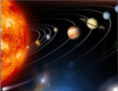 ВЕДУЩИЙ 2: Солнце – это единственная звезда Солнечной системы, вокруг которой обращается все планеты системы. Оно в миллион раз больше Земли. ВЕДУЩИЙ 1: Световой луч доходит до Земли за 8 минут. На его поверхности температура 6000°С. Без солнечных лучей жизнь на нашей планете прекратилась бы. Погибли бы растения, животные, люди.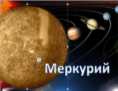 Звездочёт:Самый первый к Солнцу мячик –Очень шустрый мальчик-с-пальчик,То Меркурий, младший сын,Самый быстрый из детин.ВЕДУЩИЙ 2: Меркурий – самая маленькая планета земной группы, которая двигается быстрее всех. Меркурий напоминает Луну. ВЕДУЩИЙ 1: Поверхность его гористая, покрытая кратерами. Температура на планете изменяется от −180 до +430°C..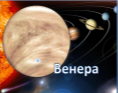 Звездочёт:Дальше девочка-Венера.За вуалью-атмосферойПрячет личико свое.Полюбуйтесь на нее! ВЕДУЩИЙ 2: Венеру называют «сестрой Земли», потому что обе планеты похожи размерами, силой тяжести и составом. Однако условия на двух планетах разные.ВЕДУЩИЙ 1: Температура на поверхности около 500 °C, из-за этого на планете нет жидкой воды. Поверхность Венеры скрывается под густыми облаками серной кислоты. 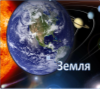 Звездочёт:Третьей мчит планета наша.В целом мире нету краше!Это милая Земля,У нее своя семья.Всюду водит за собоюДочку, что зовут Луною. ВЕДУЩИЙ 2: Земля – третья от Солнца планета Солнечной системы. Приблизительно 70 % поверхности планеты занимает Мировой океан, остальная часть поверхности суша. ВЕДУЩИЙ 1: Земля – единственная планета, которая благоприятна для жизни живых организмов. Песня «Притяженье земли»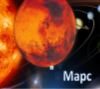 Звездочёт:А за ними – красный Марс,Грозный, как могучий барс.Он спешит с двумя сынамиЗлой, коварнейший старик,Не планета, а цунами.Хоть и ростом невелик.ВЕДУЩИЙ 2: Марс – четвёртая планета Солнечной системы. Его называют «красной планетой» из-за красноватого оттенка поверхности. Температура на планете меняется от −153 до +20 °C.ВЕДУЩИЙ 1: Поверхность Марса покрыта кратерами, вулканами, долинами, пустынями и полярными ледниковыми шапками. У Марса есть два естественных спутника — Фобос и Деймос, что означает Страх и Ужас.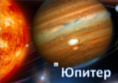 Звездочёт:Следом катится Юпитер –Самый рослый небожитель.А за ним Сатурн, Уран.Каждый – тоже великан.И у каждого излишекОчень маленьких детишек.Скачут пред своим отцом,Окружая их кольцом. ВЕДУЩИЙ 2: Юпитер – пятая планета от Солнца, крупнейшая в Солнечной системе. Ее объем в 1300 раз больше объема Земли. Юпитер – это желтоватый шар с цветными полосами облаков. На планете постоянно идут страшные грозы и штормы. Юпитер имеет 67 спутников. 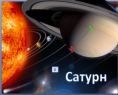 ВЕДУЩИЙ 1: Сатурн – шестая планета в Солнечной системе. Относится к газовым гигантам. Температура на поверхности низкая  −150 °C. Вокруг планеты обращается 62 спутника. Кольца Сатурна состоят из частичек льда и пыли.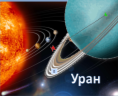 ВЕДУЩИЙ 2: Уран – седьмая планета Солнечной системы. Это самая холодная планета Солнечной системы с температурой −224 °C. Вокруг планеты обращаются 27 спутников.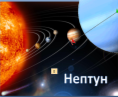 Звездочёт:За планетою УраномМчит Нептун орбитой странной.Он такой же исполин,Много деток рядом с ним!ВЕДУЩИЙ 2: Нептун – восьмая планета Солнечной системы, это «ледяной гигант». В атмосфере Нептуна бушуют самые сильные ветры среди планет Солнечной системы. ВЕДУЩИЙ 1: Температура близка к −220 °C. У Нептуна известно 13 спутников. Есть и кольцевая система. Звездочёт:В нашей солнечной системеВсе устроено по теме.Вы запомните, друзья,Это дружная семья.По порядку все планетыНазовёт любой из нас: Ребята давайте все вместе (по клику на каждой строке)Раз — Меркурий,Два — Венера,Три — Земля,Четыре — Марс.Пять — Юпитер,Шесть — Сатурн,Семь — Уран,За ним — Нептун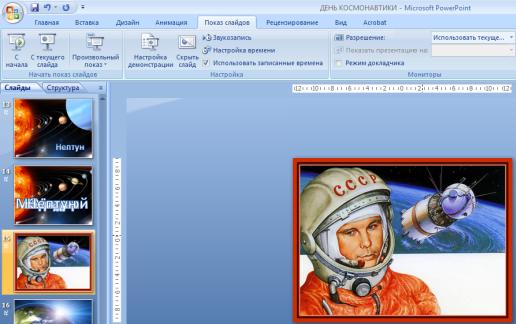 ВЕДУЩИЙ 2:  55 лет назад 12 апреля 1961 года состоялся первый полет человека в космос. Этим человеком был Юрий Гагарин.Ах, этот день – двенадцатый апреля, 
Как он пронесся по людским сердцам. 
Казалось, мир невольно стал добрее, 
Своей победой потрясенный сам. 
Какой гремел он музыкой вселенской, 
Тот праздник, в пестром пламени знамен, 
Когда безвестный сын земли смоленской 
Землей-планетой был усыновлен. 
Житель Земли, геройский этот малый, 
В космической посудине своей 
По круговой, вовеки небывалой, 
В пучинах неба вымахнул над ней. 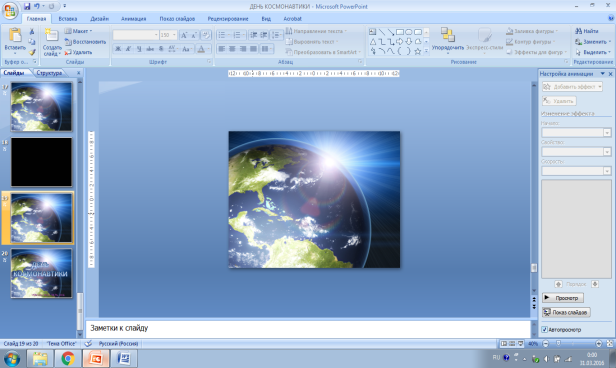 ВЕДУЩИЙ 1: За 55 лет в космосе побывало уже много людей, и сейчас на борту международной космической станции работают космонавты из разных стран. ВЕДУЩИЙ 2: Хотите побывать на космической станции?Тогда отправляемся!экскурсия (видео Роскосмос)песня Заключительное слово.В  работе использованы:стихи о планетах- Настя Доброта (Nastya Dobrota);фрагмент стихотворения Александра Твардовского;материалы сайта «Роскосмос».